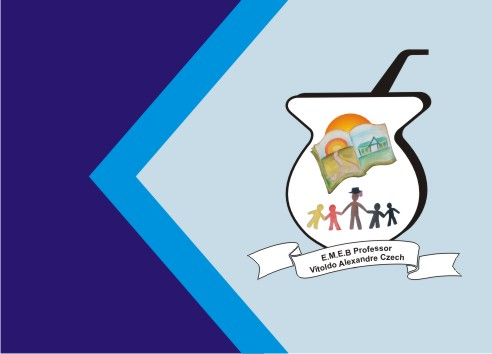 SEQUÊNCIA DIDÁTICA: ALFABETIZAÇÃO E MATEMÁTICA LÚDICA30/11/20 á 04/12/201° PASSO: LER AS PALAVRAS ABAIXO, OBSERVANDO AS SEPARAÇÕE DAS SÍLABAS.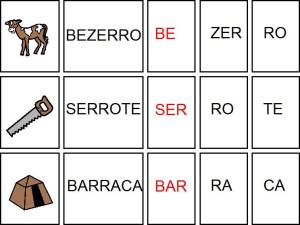 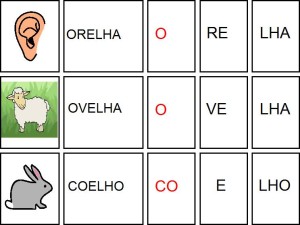 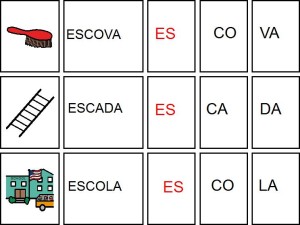 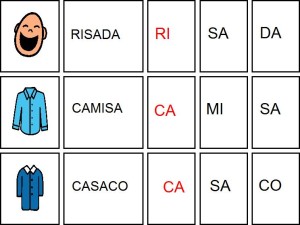 2° PASSO: RECORTAR TODAS AS PEÇAS NA LINHA ESCURA, SEPARANDO UMAS DAS OUTRAS.COMO REALIZAR A ATIVIDADE:APÓS RECORTAR AS PEÇAS, COLOCAR SOBRE UMA MESA E EMBARALHAR AS IMAGENS COM AS PALAVRAS E AS SÍLABAS.DEPOIS PEGAR UMA PEÇA COM A IMAGEM, E PROCURAR A SUA ESCRITA E AS SÍLABAS QUE FORMAM A PALAVRA DA IMAGEM PRESENTE NA PEÇA QUE VOCÊ RETIROU.EXEMPLO:RETIREI A  CARTA DA ESCOVA:ENTÃO PROCURO A CARTA COM A PALAVRA  ESCOVA.E DEPOIS PROCURO AS SÍLABAS QUE FORMAM A PALAVRA ESCOVA E REALIZO A LEITURA DA PALAVRA.E ASSIM FORMEI O PRIMEIRO PAR, COLOCO UMA CARTA  AO LADO DA OUTRA COMO NO EXEMPLO ABAIXO:DEPOIS PROCURA OUTRA IMAGEM E CONTINUA A ATIVIDADE.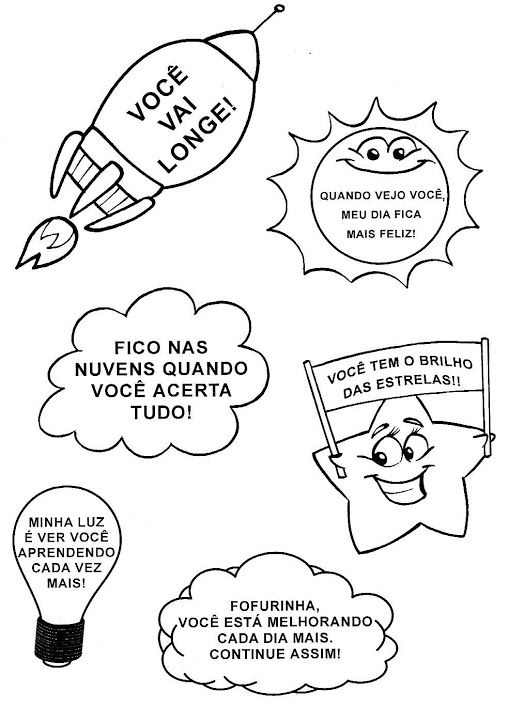 